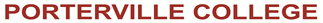 Success & Equity CommitteeMinutes3:00 PM – 4:30 PM      Tuesday, October 3, 2017      L405Present: Val Garcia, Erin Cruz, Jeff Keele, Araceli Carranza, Charlene Whitefield, Ann Marie Wagstaff, Michael Carley, Elmer Aguilar, Ana Ceballos.Call to Order The meeting was called to order by Mr. Garcia @ 3:06pm.Approval of AgendaApproval of the October 3, 2017 SEC Agenda was moved by Michael Carley, seconded by Ann Marie Wagstaff and carried with the consensus of the committee.Approval of MinutesMotion made to approve the amended minutes from 9/5/17 was moved by Ann Marie Wagstaff, and Jeff Keele seconded and carried with the consensus of the committee.Discussion ItemsIntegrated Plan-Erin/Elmer/Kailani Presentation Erin updated the committee with the following:Erin and Kailani will review budgets by goals and activities.Erin and Elmer read the goals and activities of the integrated plan.Erin will send the Integrated Plan to the Academic Senate for review. The Integrated Plan draft will be loaded to Board docs by October 13.The Integrated Plan will be an item on the College Council agenda. DACA-Ana CeballosAna Ceballos shared PC’s efforts for Dreamers: DACA information is provided for students on the PC website under the Dream Act link and includes: AB540 information/Assembly bill and Financial Aid/ scholarship information. Dreamers Resource Board available for students in the Counseling area.A binder with Dreamers information is being provided to Counselors and Advisors.DACA Speaker to come on Campus Ann Marie Wagstaff shared with the committee, the Language Arts Department is going to form a Faculty Support group at PC. Their efforts will be to show visible support for DACA Students.	Erin Cruz mentioned a possible Lunch and Learn could be provided to Faculty and students’ campus wide in regards to providing information about DACA. The committee discussed possible times for the workshop.Erin mentioned that Polo’s can be purchased via Equity, for the DACA Faculty supporters. The committee agreed to have a Dreamer table at Transfer Day on 10/16/17. Ann Marie will send out an email to PC Faculty, Adjunct, and Classified staff inviting them to support DACA. ReportsData Team Update Michael Carley reported the Data Team has been looking at CCSSE. They will have some recommendations and will send them out via email. The next meeting may be cancelled.SSSP/Equity UpdateSee Discussion Item A above.ASPC Update No ReportAnnouncementsMeeting adjourned at 4:31pm.Next scheduled meeting – 3:00-4:30pm, Tuesday, November 7, 2017, L405